项目简介Brief Introduction中外学校通过建立姐妹学校的友好关系，可以开展一系列的学校资源互换及互补，为双方深入合作建立牢固基础。建立姐妹学校，有助于双方师生互换，教学研讨，教育交流等具体项目的实施。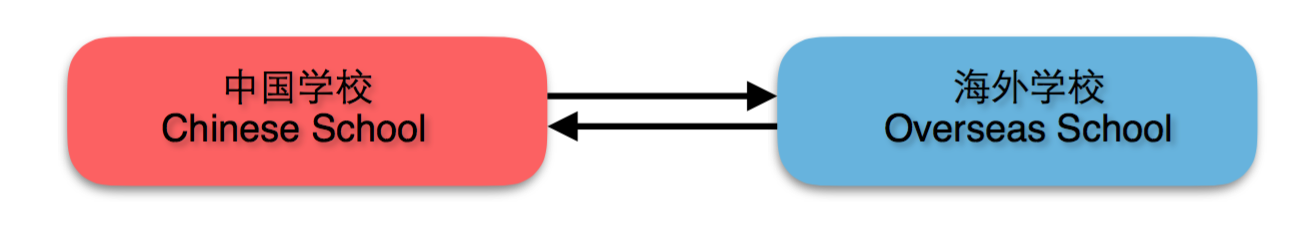 流程1.提交2.配对3.签署意向书4.学校互访5.签署正式协议6.执行方案 项目政策     项目政策：     GYAP会员学校免费，     非GYAP会员学校：收取项目费用     豁免费用条件：项目合作及资源互换案例Sister-School Agreement Signing Ceremony友好学校签约仪式between Lemon Crest Elementary& Elementary School, Beijing ×××School北京×××学校与圣地亚哥雷蒙克莱斯小学Means方式：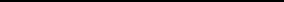 Skype在线视频会议Skype Online MeetingAdenda 签约议程Beijing time: Jun 23, 20160730-0800:设备调试0800-0805:主持人欢迎与会嘉宾，介绍嘉宾0805-0810:北京市×××学校小学部校长致辞0810-0815:圣地亚哥雷蒙克莱斯小学	Veronica Silva校长致辞0815-0818:签署友好协议0818-0820:合照US West time: Jun 22, 20161630-1700: Testing1700-1705: Host Greet the Presenters1705-1710: Greetings from the Principal of Elementary School, Beijing New Talent Academy1710-1715: Greetings from Veronica Silva, Principal of Lemon Crest Elementary1715-1718: Sister- School Agreement Signing Ceremony1718-1720: Photo Taking合同&申请表格中国XX学校与X国XX学校国际项目友好合作协议书
Educational Exchange and Co-operation Memorandum of Understanding between XX School, P.R. China, and XX School, Country X中国XX学校与X国XX学校为了增进双方的文化合作交流，创造更好的语言学习环境，愿意缔结为友好学校，开展国际交流项目，特签订协议书如下：This educational exchange and co-operation Memorandum of Understanding betweenXX School, P. R. China and XX School, Country X, is drawn upon fairness and trust towards acquiring mutual benefits between the two schools. Both parties hope to further expand cooperation in areas of cross-cultural understanding and provision of excellent platforms pertaining to the learning of languages for students of both schools. Both schools thus undertake this declaration to foster closer ties and to excel together in education development.Both parties agree on the following:双方同意就以下达成一致：中国XX学校与X国XX学校经双方协商，自愿缔结为友好学校。Formally affirm the sister-schools relationship between XX School, P. R.  China and XX School, Country X.友好学校的工作目标是提高双方教师教育教学专业水平，促进学生个性成长，推动双方学校共同发展。To raise the level of professionalism and proficiency among teachers of both schools, nurture the growth of each student and drive the parallel development of both schools友好学校的工作原则是友好合作、优势互补、资源共享。To establish strong networking and partnership between both schools.友好学校双方拥有进行合作、交流的责任和义务。To be committed to enhancing educational cooperation and cultural exchange between the two schools友好学校的工作内容由双方学校共同协商拟定。To jointly design and carry out activities between both schools under our cooperation framework双方同意在各自方便的时候互派教师和学生进行交换、交流访问活动。活动地点、内容、程序等由双方协商确定。To organise exchange program for teachers or students , so as to strengthen bonds and communication between both schools.The details pertaining to the activities as stated above will be finalised by both schools after reaching a common consensus.双方学校的国际交流活动在环球青少年大使计划平台上进行具体实施。项目实施接受平台指导，项目的组织协调方为卓越国际学院。The International Exchange Programs between the two parties are based on the platform of Global Youth Ambassador Project. The facilitator is Advanced International Academy. The cooperation shall be under the guidance of Global Youth Ambassador Project.协调方的职责内容The  Facilitator’s Duties：1）沟通协调双方信息，安排各种会议。To coordinate information exchange between schools and arrange meetings if applicable2）为双方办理互访交流的签证、机票、食宿等事宜。To provide visa services, flight booking, accommodation and other logistics services related to school visits and exchange programs3）翻译双方课程和交流所需文件。Translation service for related programs4）协助研发共同教材教案、师资选派、培训和旅行事务。To assist joint curriculum/textbook research and development, teacher development, training and travel events5）项目监管与服务。Program Supervision and Services6）寄宿家庭安排和管理。Homestay Placement and Management7）健康、安全和保险事务办理。Health, Safety and Insurance Services8）项目旅游观光安排。Program related travel and sight-seeing services本协议自签约之日起生效。中英文具有同样的法律效力。This Memorandum of Understanding is valid with effect from today. Both the English and Chinese versions of the memorandum are effective.双方计划开展的合作项目有：The Programs both parties agree to carry out:(	) a. 环球插班Classroom Immersion Program(	) b.中国行 China Trip(	) c.教材互换 Curriculum/Textbook Exchange(	) d.教师职业发展计划 Teacher Exchange/ Career Development (	) e. 学生交换计划 Student Exchange Program(	) f.国际双文凭课程 Dual Diploma Program(	) g.环球青少年大使大赛 Global Youth Ambassador Competition11. 项目计划开始时间：Planned Program Starting Date2016年    月     日 Date: (dd mm yy)                                     .甲方Party A:中国XX学校XX School, P.R. China校长签字（章）：Principal Signature:项目联系人 Program Contact Person：联系方式 Contact Info：2016年    月    日Date:乙方Party B:X国XX学校XX Schoo, Country X校长签字（章）Principal Signature:项目联系人 Program Contact Person：联系方式 Contact Info：2016年    月    日Date协调方Facilitator:卓越国际学院Advanced International Academy代表签字（章）Representative Signature:项目联系人 Program Contact Person：联系方式 Contact Info：2016年    月    日Date:环球青少年大使计划姊妹学校项目申请表Sister School Program Application FormVenue场地：Venue场地：Venue场地：Venue场地：Beijing ×××School AcademyBeijing ×××School AcademyLemon Crest Elementary Principal’s OfficeLemon Crest Elementary Principal’s Office北京×××学校会议室北京×××学校会议室圣地亚哥雷蒙克莱斯小学校长办公室圣地亚哥雷蒙克莱斯小学校长办公室Presenter 出席人员：Presenter 出席人员：Presenter 出席人员：Presenter 出席人员：PrincipalVeronica SilvaVeronica SilvaRoger WangElementary SchoolPrincipalPrincipalPresidentBeijing ×××AcademyLemon Crest ElementaryLemon Crest ElementaryGlobal Youth Ambassador Project北京×××学校小学部校长圣地亚哥雷蒙克莱斯小学校长圣地亚哥雷蒙克莱斯小学校长环球青少年大使计划主席SchoolMs. GraceMs. GraceOrganising TeamManagement TeamRepresentativeRepresentative环球青少年大使计划学校管理层Lakeside School DistrictLakeside School District团队学校基本信息School Info：学校基本信息School Info：学校基本信息School Info：学校基本信息School Info：学校基本信息School Info：学校基本信息School Info：学校基本信息School Info：学校基本信息School Info：学校基本信息School Info：学校基本信息School Info：学校名称School Name学校地址School Address学校地址School Address学校地址School Address校长Principal联系方式Contact Info联系方式Contact Info联系方式Contact Info联系人Contact Person联系人Contact Person联系人Contact Person学校简介School Profile:学校简介School Profile:学校简介School Profile:学校简介School Profile:学校简介School Profile:学校简介School Profile:学校简介School Profile:学校简介School Profile:学校简介School Profile:学校简介School Profile:主要开设课程 Key Subjects:主要开设课程 Key Subjects:主要开设课程 Key Subjects:主要开设课程 Key Subjects:主要开设课程 Key Subjects:主要开设课程 Key Subjects:主要开设课程 Key Subjects:主要开设课程 Key Subjects:主要开设课程 Key Subjects:主要开设课程 Key Subjects:学校特色项目Special/Feature Programs：学校特色项目Special/Feature Programs：学校特色项目Special/Feature Programs：学校特色项目Special/Feature Programs：学校特色项目Special/Feature Programs：学校特色项目Special/Feature Programs：学校特色项目Special/Feature Programs：学校特色项目Special/Feature Programs：学校特色项目Special/Feature Programs：学校特色项目Special/Feature Programs：在校学生人数＃of Students国际班人数＃ of Students for Int’l Program学校食宿安排 School Accommodation: Day School/Boarding学校食宿安排 School Accommodation: Day School/Boarding学校食宿安排 School Accommodation: Day School/Boarding在校教师人数# of Teachers外教人数# of Foreign Teachers寄宿家庭（有/无）Home Stay寄宿家庭（有/无）Home Stay寄宿家庭（有/无）Home Stay以往国际项目经验 International Program Status运作年份Starting Year运作年份Starting Year以往国际项目经验 International Program Status项目类别 Type项目类别 Type以往国际项目经验 International Program Status年度出境人数 Annual # of Person Travel Abroad年度出境人数 Annual # of Person Travel Abroad计划参与何种项目（可多选）Program(s) Interested计划参与何种项目（可多选）Program(s) Interested环球课堂中国行China Trip环球课堂中国行China Trip环球家长会Global Parent Club环球家长会Global Parent Club计划参与何种项目（可多选）Program(s) Interested计划参与何种项目（可多选）Program(s) Interested中国课堂海外行Classroom Immersion中国课堂海外行Classroom Immersion国际教师俱乐部Global Teacher Club国际教师俱乐部Global Teacher Club计划参与何种项目（可多选）Program(s) Interested计划参与何种项目（可多选）Program(s) Interested中国冬夏令营(中国营)China Int’l Camps中国冬夏令营(中国营)China Int’l Camps环球青少年大使国际大赛Global Youth Ambassador Competition at the UN环球青少年大使国际大赛Global Youth Ambassador Competition at the UN计划参与何种项目（可多选）Program(s) Interested计划参与何种项目（可多选）Program(s) Interested海外冬夏令营(海外营)Overseas Camps海外冬夏令营(海外营)Overseas Camps教师互换/职业发展计划Teacher Exchange/Trainig教师互换/职业发展计划Teacher Exchange/Trainig计划参与何种项目（可多选）Program(s) Interested计划参与何种项目（可多选）Program(s) Interested教材互换计划Curriculum/Textbook Exchange教材互换计划Curriculum/Textbook Exchange学生互换/发展计划Students Exchange/Development学生互换/发展计划Students Exchange/Development计划参与何种项目（可多选）Program(s) Interested计划参与何种项目（可多选）Program(s) Interested亲子插班项目Family Immersion亲子插班项目Family Immersion姐妹学校互访Sister-School Visits姐妹学校互访Sister-School Visits计划参与何种项目（可多选）Program(s) Interested计划参与何种项目（可多选）Program(s) Interested国际学生俱乐部Int’l Students Club国际学生俱乐部Int’l Students Club大使英语Amassador English大使英语Amassador English计划参与何种项目（可多选）Program(s) Interested计划参与何种项目（可多选）Program(s) Interested国际双文凭项目Dual Diploma Program国际双文凭项目Dual Diploma ProgramVEX机器人俱乐部VEX Robotics ClubVEX机器人俱乐部VEX Robotics Club